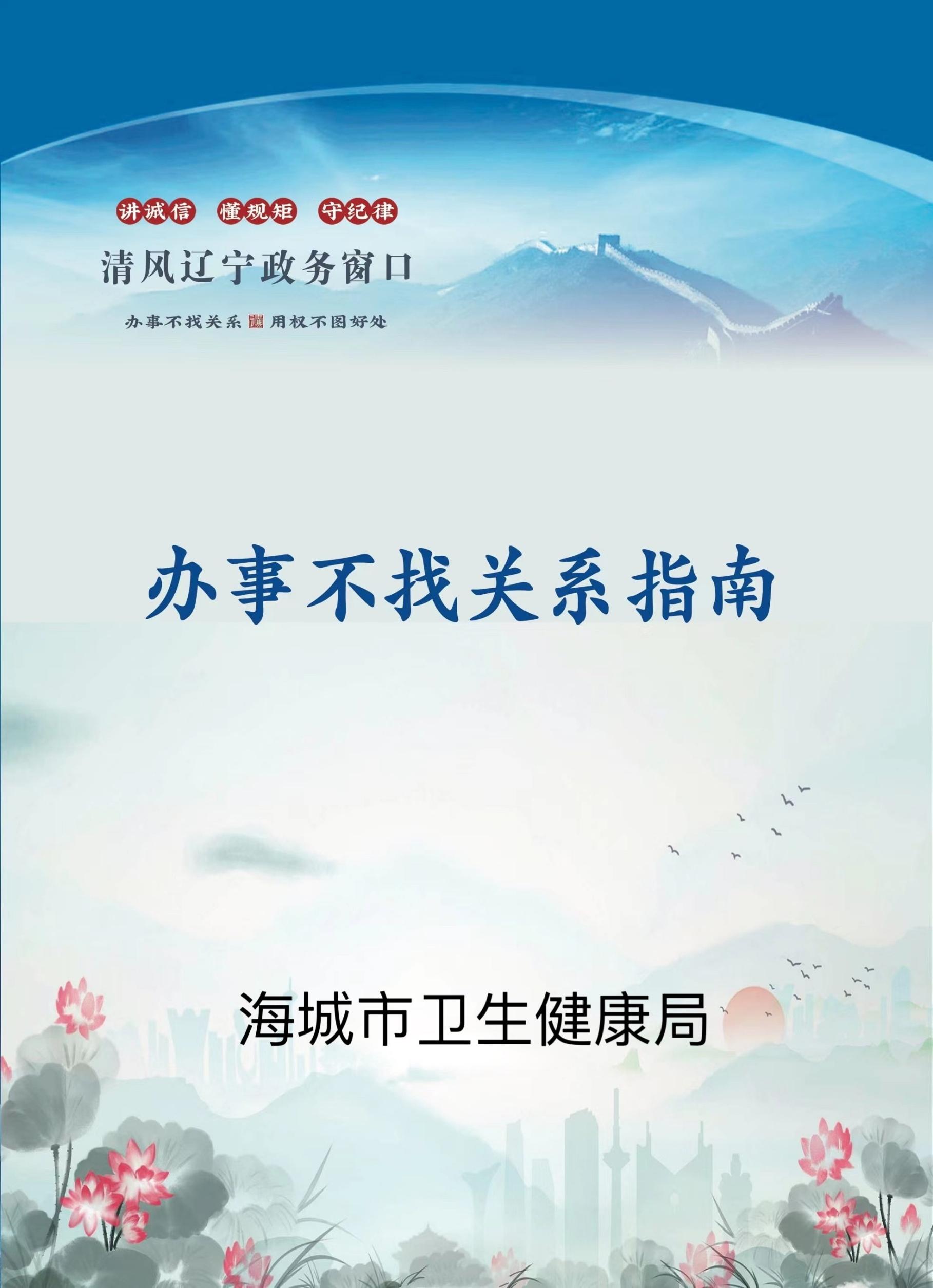 目      录审批权力事项清单	1办事不找关系路径	4合规办事业务指南	5违规禁办事项清单	17容缺办理事项清单	18审批权力事项清单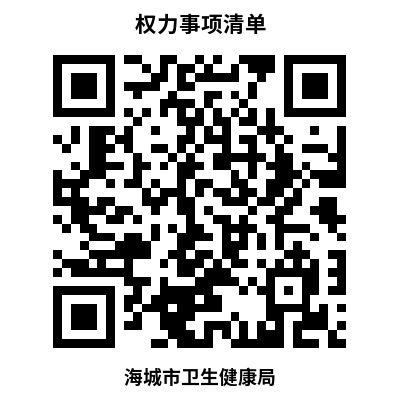 办事不找关系路径合规办事业务指南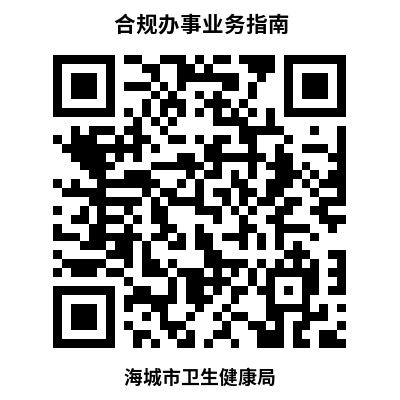 护士执业注册—护士执业注册1.需提供材料1.《护士执业注册申请审核表》2. 通过全国护士执业资格考试之日起3年内未注册的，另需提交在省内二级以上教学、综合医院接受3个月临床护理（助产）培训并考核合格证明3.正面免冠白底彩色2寸近照２张2办理路径：窗口办：海城政务服务中心（海城市西柳镇东柳村71号））C区27号、28号卫生健康局局窗口;  网上办：国家卫生健康委员会电子化注册信息系统：https://gjdzhzc.wsb003.cn/Home/CountryIndex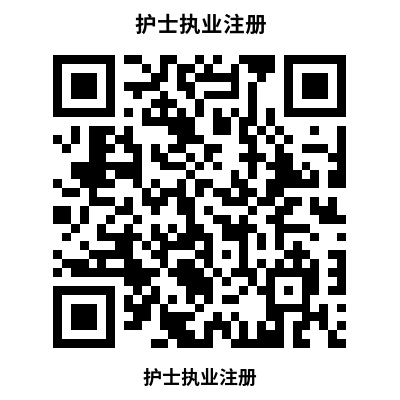 3承诺办理时限：1个工作日4温馨提示:为保障您便捷办理事项，“网上办”建议您材料准备齐全，如有问题可拨打咨询电话0412-3162960，我们会为您解答疑惑。二、护士执业注册—护士变更注册1需提供材料1《护士变更注册申请审核表》2.《护士执业证书》2办理路径：窗口办：海城政务服务中心（海城市西柳镇东柳村71号））C区27号、28号卫生健康局窗口;网上办：国家卫生健康委员会电子化注册信息系统：https://gjdzhzc.wsb003.cn/Home/CountryIndex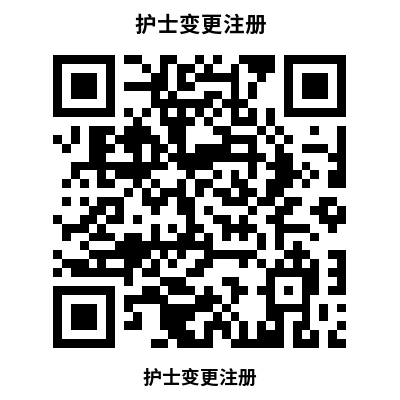 3 承诺办理时限：1个工作日4温馨提示：为保障您便捷办理事项，“网上办”建议您材料准备齐全，如有问题可拨打咨询电话0412-3162960，我们会为您解答疑惑。三、护士执业注册—护士延续注册1需提供材料1.《护士延续注册申请审核表》2.《护士执业证书》2办理路径：窗口办：海城政务服务中心（海城市西柳镇东柳村71号））C区27号、28号卫生健康局窗口;网上办：国家卫生健康委员会电子化注册信息系统：https://gjdzhzc.wsb003.cn/Home/CountryIndex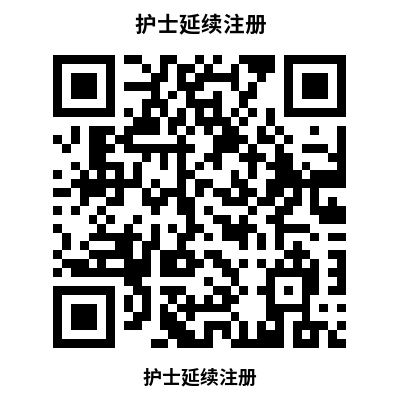 3 承诺办理时限：1个工作日4 温馨提示：为保障您便捷办理事项，“网上办”建议您材料准备齐全，如有问题可拨打咨询电话0412-3162960，我们会为您解答疑惑。医师执业注册—医师执业注册1需提供材料申请材料：1.《医师执业、变更执业、多机构备案申请审核表》2. 医疗机构（二级以上医院）出具的申请人6个月内的健康体检证明 3. 已接受6个月培训并经考试考核合格证明(领取《医师资格证书》后二年内未申请注册及二年内未在岗位执业的人员) 4. 近6个月2寸免冠正面半身照片1张2办理路径：窗口办：海城政务服务中心（海城市西柳镇东柳村71号））C区27号、28号卫生健康局窗口;网上办：国家卫生健康委员会电子化注册信息系统：https://gjdzhzc.wsb003.cn/Home/CountryIndex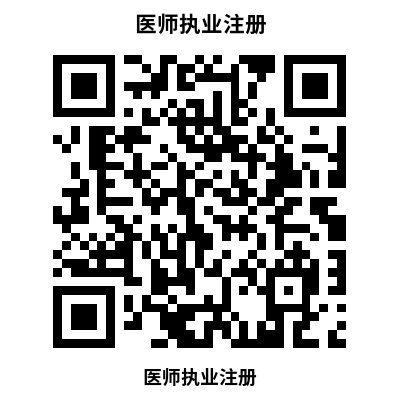 3 承诺办理时限：1个工作日4 温馨提示：为保障您便捷办理事项，“网上办”建议您材料准备齐全，如有问题可拨打咨询电话0412-3162960，我们会为您解答疑惑。五、医师执业注册—医师变更执业地点1.需提供材料1.《医师执业、变更执业、多机构备案申请审核表》  2. 《医师执业证书》原件3. 医疗机构(二级以上医院)出具的申请人6个月以内的健康证明2办理路径：窗口办：海城政务服务中心（海城市西柳镇东柳村71号））C区27号、28号卫生健康局局窗口;   网上办：国家卫生健康委员会电子化注册信息系统：https://gjdzhzc.wsb003.cn/Home/CountryIndex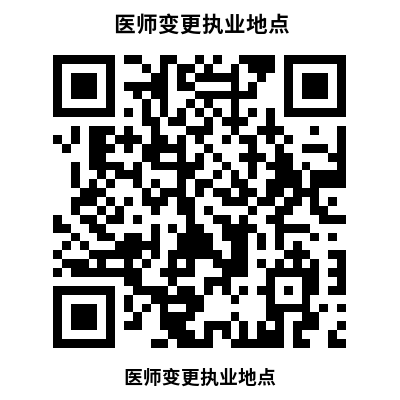 3承诺办理时限：1个工作日4温馨提示:为保障您便捷办理事项，“网上办”建议您材料准备齐全，如有问题可拨打咨询电话0412-3162960，我们会为您解答疑惑。六、医师执业注册—医师变更执业范围1.需提供材料《医师执业、变更执业、多机构备案申请审核表》2. 《医师执业证书》 3. 与拟变更的执业范围相应的高一层次毕业学历或者省级以上卫生行政部门指定的业务考核机构培训考核合格证明  2办理路径：窗口办：海城政务服务中心（海城市西柳镇东柳村71号））C区27号、28号卫生健康局局窗口;   网上办：国家卫生健康委员会电子化注册信息系统：https://gjdzhzc.wsb003.cn/Home/CountryIndex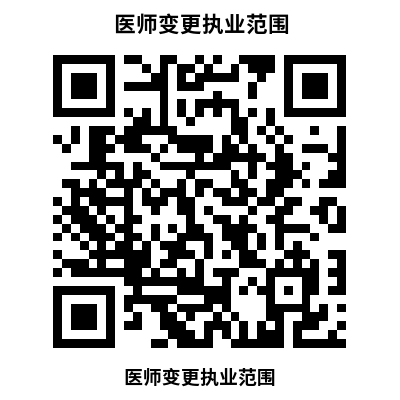 3承诺办理时限：1个工作日4温馨提示:为保障您便捷办理事项，“网上办”建议您材料准备齐全，如有问题可拨打咨询电话0412-3162960，我们会为您解答疑惑。医师执业注册—医师跨执业地点增加执业机构1.需提供材料《医师执业、变更执业、多机构备案申请审核表》   2. 《医师执业证书》  3. 医疗机构(二级以上医院)出具的申请人6个月以内的健康证明   2办理路径：窗口办：海城政务服务中心（海城市西柳镇东柳村71号））C区27号、28号卫生健康局局窗口;   网上办：国家卫生健康委员会电子化注册信息系统：https://gjdzhzc.wsb003.cn/Home/CountryIndex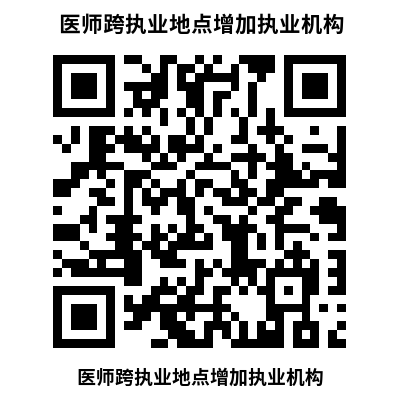 3承诺办理时限：1个工作日4温馨提示:为保障您便捷办理事项，“网上办”建议您材料准备齐全，如有问题可拨打咨询电话0412-3162960，我们会为您解答疑惑。医师执业注册—医疗美容主诊医师备案1.需提供材料1.《医疗美容主诊医师备案审核表》2.医疗美容专业培训或进修并合格证明原件及复印件，或提供从事医疗美容临床工作1年以上的相关资料（病历、手术记录等）原件及复印件3.《医师执业证书》 2办理路径：窗口办：海城政务服务中心（海城市西柳镇东柳村71号））C区27号、28号卫生健康局局窗口;网上办：国家卫生健康委员会电子化注册信息系统：https://gjdzhzc.wsb003.cn/Home/CountryIndex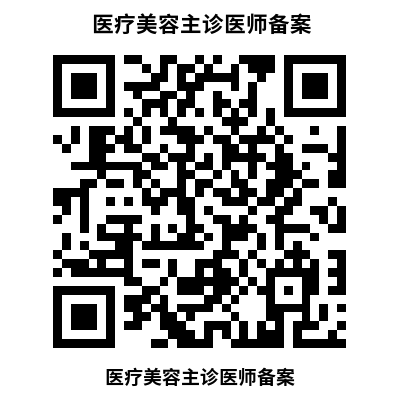 3承诺办理时限：1个工作日4温馨提示:为保障您便捷办理事项，“网上办”建议您材料准备齐全，如有问题可拨打咨询电话0412-3162960，我们会为您解答疑惑。公共场所卫生许可—核发1.需提供材料1.公共场所卫生许可申请表2. 公共场所地址方位示意图、平面图和卫生设施平面布局图3. 有资质的检测机构一年内出具的公共场所卫生检测或者评价报告。使用集中空调通风系统的，提交集中空调通风系统竣工图纸、有资质的检测机构一年内出具的集中空调通风系统卫生检测或者评价报告（非必需）4. 公共场所卫生管理制度5.告知承诺书（非必需）6.容缺受理承诺书（非必需）2办理路径：窗口办：海城政务服务中心（海城市西柳镇东柳村71号））C区27号、28号卫生健康局局窗口;网上办：  http://spj.anshan.gov.cn/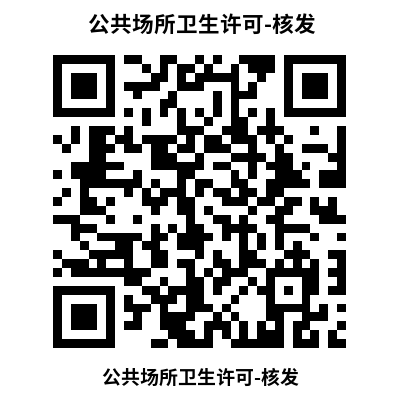 3承诺办理时限：7个工作日4温馨提示:为保障您便捷办理事项，“网上办”建议您材料准备齐全，如有问题可拨打咨询电话0412-3162960，我们会为您解答疑惑。公共场所卫生许可-延续1.需提供材料1.公共场所卫生许可申请表2.法定代表人或者负责人身份证明；委托他人办理的，还需提交授权委托书、受委托人身份证明3.卫生许可证原件4.有资质的检测机构一年内出具的公共场所卫生检测或者评价报告。使用集中空调通风系统的，提交有资质的检测机构一年内出具的集中空调通风系统检测或者评价报告（非必需）5.告知承诺书（非必需）2办理路径：窗口办：海城政务服务中心（海城市西柳镇东柳村71号））C区27号、28号卫生健康局局窗口;网上办：  http://spj.anshan.gov.cn/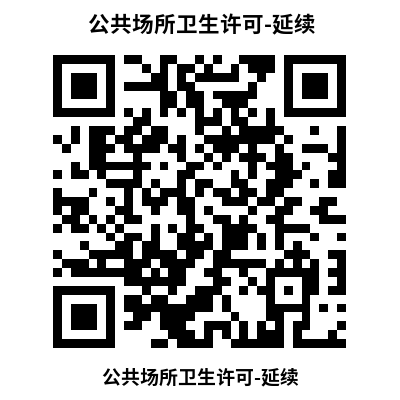 3承诺办理时限：7个工作日4温馨提示:为保障您便捷办理事项，“网上办”建议您材料准备齐全，如有问题可拨打咨询电话0412-3162960，我们会为您解答疑惑。公共场所卫生许可-变更单位名称、法定代表人或者负责人1.需提供材料1. 公共场所卫生许可申请表2. 卫生许可证原件  3.变更后的营业执照或变更通知书（先内部核查，共享）4.告知承诺书（非必需）2办理路径：窗口办：海城政务服务中心（海城市西柳镇东柳村71号））C区27号、28号卫生健康局局窗口; 网上办：  http://spj.anshan.gov.cn/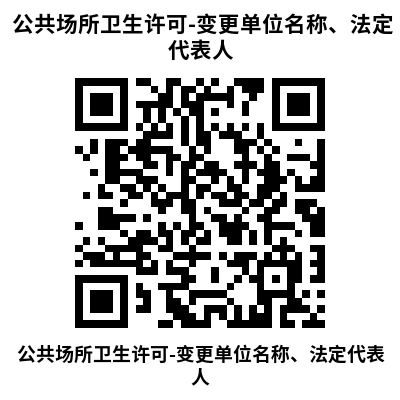 3承诺办理时限：1个工作日4温馨提示:为保障您便捷办理事项，“网上办”建议您材料准备齐全，如有问题可拨打咨询电话0412-3162960，我们会为您解答疑惑。十二、公共场所卫生许可-变更经营项目、经营场所地址1.需提供材料三、1. 公共场所卫生许可申请表 2.有资质的检测机构一年内出具的公共场所卫生检测或者评价报告。使用集中空调通风系统的，提交集中空调通风系统竣工图纸、有资质的检测机构一年内出具的集中空调通风系统卫生检测或者评价报告3.公共场所卫生管理制度4.公共场所地址方位示意图、平面图和卫生设施平面布局图5.告知承诺书（非必需）6.容缺受理承诺书（非必需）2办理路径：窗口办：海城政务服务中心（海城市西柳镇东柳村71号））C区27号、28号卫生健康局局窗口;网上办：  http://spj.anshan.gov.cn/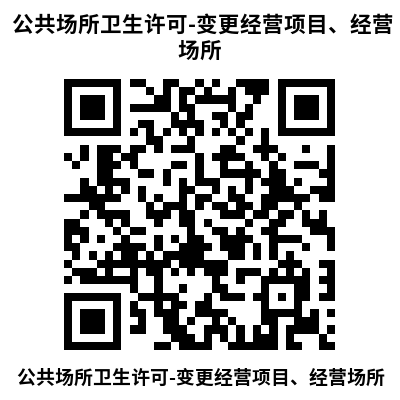 3承诺办理时限：7个工作日4温馨提示:为保障您便捷办理事项，“网上办”建议您材料准备齐全，如有问题可拨打咨询电话0412-3162960，我们会为您解答疑惑。违规禁办事项清单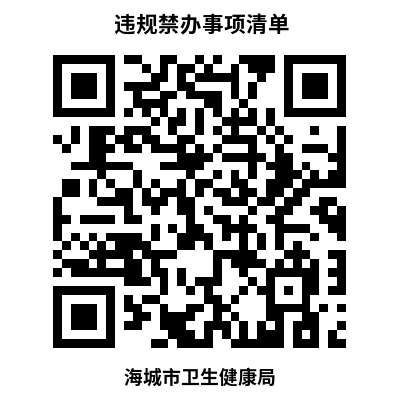 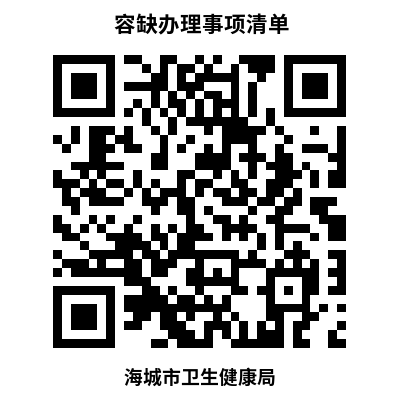 容缺办理事项清单注：一个业务事项涉及多种可容缺资料的，可同时容缺事项类别序号事项页码操作流程行政许可1护士执业注册5行政许可2护士延续注册6行政许可3护士变更注册6-7行政许可4医师执业注册7-8行政许可5医师变更执业地点7-8行政许可6医师变更执业范围9行政许可7医师跨执业地点增加执业机构9-10行政许可8医疗美容主诊医师备案10-11行政许可9公共场所卫生许可-核发11-12行政许可10公共场所卫生许可-延续12-13行政许可11公共场所卫生许可-变更单位名称、法定代表人13-14行政许可12公共场所卫生许可-变更经营项目、经营场所14-15禁办事项禁  办  情  形护士执业注册1.当事人不提供护士执业注册申请审核表护士执业注册2.当事人不提供正面免冠白底彩色2寸近照２张护士延续注册1.当事人不提供护士延续注册申请审核表护士延续注册2.当事人不提供护士执业证书护士变更注册1..当事人不提供护士变更注册申请审核表护士变更注册2.当事人不提供护士执业证书医师执业注册1.当事人不提供医师执业注册申请审核表医师执业注册2.当事人不提供医疗机构（二级以上医院）出具的申请人6个月内的健康体检证明医师执业注册3.近6个月2寸免冠正面半身照片1张医师变更执业地点1.当事人不提供医师变更执业注册申请审核表医师变更执业地点2.当事人不提供医疗机构（二级以上医院）出具的申请人6个月内的健康体检证明医师变更执业地点3.当事人不提供医师执业证书医师变更执业范围1.当事人不提供医师变更执业注册申请审核表医师变更执业范围2.与拟变更的执业范围相应的高一层次毕业学历或者省级以上卫生行政部门指定的业务考核机构培训考核合格证明医师变更执业范围3.当事人不提供医师执业证书医师跨执业地点增加执业机构1.当事人不提供医师执业注册申请审核表医师跨执业地点增加执业机构2.当事人不提供医疗机构（二级以上医院）出具的申请人6个月内的健康体检证明医师跨执业地点增加执业机构3.当事人不提供医师执业证书医疗美容主诊医师备案1.当事人不提供医疗美容主诊医师备案审核表医疗美容主诊医师备案2.医疗美容专业培训或进修并合格证明原件及复印件，或提供从事医疗美容临床工作1年以上的资料（病历、手术记录）原件及复印件医疗美容主诊医师备案3.当事人不提供医师执业证书公共场所卫生许可-核发1.当事人不提供公共场所卫生许可申请表公共场所卫生许可-核发2.当事人不提供公共场所卫生管理制度、公共场所地址方位示意图、平面图和卫生设施平面布局图、公共场所卫生许可-核发3.当事人不提供公共场所和集中空调通风系统卫生检测或评价报告公共场所卫生许可-延续1.当事人不提供公共场所卫生许可申请表、公共场所卫生许可证原件公共场所卫生许可-延续2.当事人不提供有资质的检测机构一年内出具的公共场所卫生检测或者评价报告。使用集中空调通风系统的，提交集中空调通风系统竣工图纸、有资质的检测机构一年内出具的集中空调通风系统卫生检测或者评价报告公共场所卫生许可-延续3.法定代表人或者负责人身份证明；委托他人办理的，还需提交授权委托书、受委托人身份证明公共场所卫生许可-变更单位名称、法定代表人1.当事人不提供公共场所卫生许可申请表、公共场所卫生许可证原件公共场所卫生许可-变更单位名称、法定代表人2.当事人不提供变更后的营业执照或变更通知书公共场所卫生许可-变更经营项目、经营场所1.当事人不提供公共场所卫生许可申请表、公共场所卫生管理制度公共场所卫生许可-变更经营项目、经营场所2.当事人不提供有资质的检测机构一年内出具的公共场所卫生检测或者评价报告。使用集中空调通风系统的，提交集中空调通风系统竣工图纸、有资质的检测机构一年内出具的集中空调通风系统卫生检测或者评价报告公共场所卫生许可-变更经营项目、经营场所3.当事人不提供公共场所地址方位示意图、平面图和卫生设施平面布局图禁办事项存在禁办情形中的任意一种即不予办理禁办事项存在禁办情形中的任意一种即不予办理序号业务事项可容缺事项可容缺事项资料来源资料来源1公共场所卫生许可-核发公共场所卫生检测或评价报告。使用集中空调通风系统的，还应当提供集中空调通风系统卫生检测或评价报告。公共场所卫生检测或评价报告。使用集中空调通风系统的，还应当提供集中空调通风系统卫生检测或评价报告。申请人申请人2公共场所卫生许可-延续公共场所卫生许可-延续公共场所卫生检测或评价报告。使用集中空调通风系统的，还应当提供集中空调通风系统卫生检测或评价报告。公共场所卫生检测或评价报告。使用集中空调通风系统的，还应当提供集中空调通风系统卫生检测或评价报告。申请人3公共场所卫生许可-变更单位名称、法定代表人公共场所卫生检测或评价报告。使用集中空调通风系统的，还应当提供集中空调通风系统卫生检测或评价报告。公共场所卫生检测或评价报告。使用集中空调通风系统的，还应当提供集中空调通风系统卫生检测或评价报告。申请人申请人4公共场所卫生许可-变更经营项目、经营场所公共场所卫生检测或评价报告。使用集中空调通风系统的，还应当提供集中空调通风系统卫生检测或评价报告。公共场所卫生检测或评价报告。使用集中空调通风系统的，还应当提供集中空调通风系统卫生检测或评价报告。申请人申请人补正期限：60日补正期限：60日补正期限：60日补正期限：60日补正期限：60日补正期限：60日